The Board of Directors and the Investment Committeein conjunction withPacific Swimming Club DevelopmentpresentsThe Pacific Swimming Grant ProgramIn an effort to further support the critical areas of our LSC, Pacific Swimming is formalizing a structured, rotating Grant Program to support: facilities and the host-meet process, the development of the athlete, and the professional growth of the coach. Grant OverviewPacific Swimming will fund the following grants in sequence (below) through the first three years of each quad, with no grant for the Olympic year due to the additional funds needed for the Olympic Trials. The committee will evaluate possible grant options during that year given the budget and the state of the investment portfolio.  The Grants, with examples, will be as follows:The total Grant amount will be approximately $50,000 annually pending budget approval and will be offered to all year-round clubs in good standing, through a tiered system of $1,000, $2,000, $3,000 for Facility/Meet Grants, and $750, $1,000, or $1,250 for Coach Education and Athlete Grants. Grants levels will be based on a point accumulation system (page three).  The application is not designed to be cumbersome, but is intended to reward clubs for growth and development in critical areas of:LSC compliance and support and goodwillCoach developmentRelative performanceQualification & ApplicationPlease note on page four, your intended purpose and purchases. As we may exhaust the allotted funding amount, allocation will be on a first-come-first-served basis.A qualifying point system will be employed and is designed to reward teams for growth and achievement, while giving all clubs the opportunity to reach the highest level of award. This is modeled after the USA Swimming Club Recognition program which encourages broad-based development for all clubs. Applications, with supporting documentation, will be due by December 31st, and should be submitted via PDF (this form with any supporting documentation) and emailed to both: NOTE: Once approved, Pacific Swimming will only reimburse receipts for these grants and not pre-fund purchases or projects, as management and accounting of this will be extensive. To help with oversight, we ask that applications be thorough and accurate and supporting documentation be attached. We also ask that complete integrity be used. Any application with intentionally inaccurate information will disqualify clubs from future eligibility.  Multi-site clubs will be considered as one club for eligibility.Awards & Point LevelsPacific Swimming Ongoing SupportIn addition to the Grant Program outlined above, as a part of the Club Development/Coach Education Program, Pacific Swimming will continue to provide free access to all on-line video and audio content in the ASCA library, as well as a CD copy from the ASCA World Clinic with PDF’s of all presentations (given out at long course JO’s or HOD). Additionally, the USA Swimming Mentor Program will run on an ongoing basis, but will be limited in scope to a predetermined budget, and on a first-come, first-served basis.  See Mentor information on the website. Additional coach support will be offered as well (below). In sum, ongoing support from Pacific Swimming will include:ASCA on-line library (video and audio)World Clinic CD (PDF’s)ASCA membership to new coaches (first year only)Bring in outside consultants – once every two yearsUSA Swimming/ Pacific Swimming Coach Mentor Sponsorship (USA Swimming subsidy)Small Club Guide to Success (available in PDF or Power Point)Pacific Swimming Club Development is building a PDF “library” of supporting documents to help clubs and coachesFor General Questions:Club Development Grant Application*Required                                                                                                                                                    Total:Intended purpose & purchase as it relates to the grant:Please scan and add any supporting documents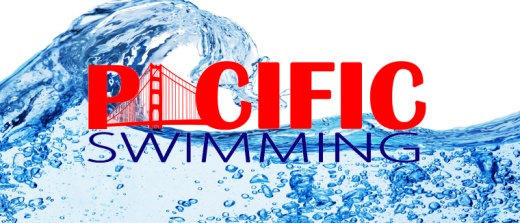 Mary RuddellTreasurer@pacswim.orgTreasurer/Investment Committee Chair Diana FettermanDfetterman@pacswim.orgPacific Swimming  StaffLevelAward-Facility/Host MeetAward-Athlete & Coach GrantsPoint RangeLevel 1$1,000$75014-49 points Level 2$2,000$1,00050-74 pointsLevel 3$3,000$1,25075+ pointsNameContactTitleMary RuddellTreasurer@pacswim.orgTreasurer/Investment Committee Chair Leo LinLLin@pacswim.orgVice Chair, Program OperationsDiana FettermanDFetterman@pacswim.orgPacific Swimming StaffJohn BitterJBitter@pacswim.orgGeneral ChairDon HeidaryDon@orindaaquatics.orgClub Development/Coach EducationTeamContact NamePhone/emailClub Mailing AddressLevel/PointsAreaPoints  AvailableNotesDocumentationTotalIn good standing with Pacific Swimming*5 pointsNo outstanding debts and all documentation is currentNA – office will confirmAttend HOD*3 points each for May and October (previous year)Required. Distant clubs may call in.NA – office will confirmOfficials*3 points for meeting your club’s minimum requirement (1 official 1-100 members, 3 officials, 101-200, 5 officials, 201+)Based on number of year round athletesNA – office will confirmMember of Zone BOD3 points for each positionWithin the past two years Maximum of 6 points.Please list belowMember of Pacific Swimming Committee3 points for each committeeWithin the past two years Maximum of 6 points.Please list belowCoach is a Member of Pacific Swimming BOD; USA-S BOD 6 points for a BOD position, 10 points for USA-S BOD positionWithin the past two years Maximum of 10 points.Please list belowASCA Certification1 point for each level (staff cumulative)Maximum of 10 points.Please list coaches with level (staff will confirm)Continuing Education3 points for ASCA World Clinic, 2 points for another clinic, and 1 point for a class or course related to coaching (staff cumulative) During the past two years. Maximum of 8 points.Please list clinics or course info with coach nameHost Pacific Swimming Meets2 points for each Zone meet, 3 points for each Senior (non T/F) meet, and 5 points for each Championship (T/F) meet From the previous year. Maximum of 10 points.Please list belowVirtual Club Championship ImprovementOne point for each year of consecutive improvement in the last 5 years Find on USA Swimming website under Recognition Programs.  Maximum 5 pointsPlease list years and points belowClub Growth2 points each for years of consecutive growth in the past three years.Maximum of 6 points.From Club Portal at usaswimming.orgClub RecognitionTwo points for each level of 1-4Logo should be on club websitePlease list belowClub Excellence3 points for Bronze, 5 for Silver, 7 for GoldBronze (last year), Silver (previous two years), Gold, (previous three years)Please list belowScholastic All-American2 points each From previous year Maximum of 6 points  Please list namesLearn-to-Swim Program2-5 points (two for lessons, 5 for a year-round swim school)Club run and outlined on the Club’s websitePlease describeGoodwill3 points for supporting the sport (teams, coaches, or athletes) in some capacitySuch as donations to teams, free clinics, scholarships (documented), Diversity & Inclusion programs, etc. Please outline below with specific informationCoach Mentor/Mentee (beginning 2017)5 points for playing either role in Pacific Swimming/USA Swimming programIn the past two yearsPlease describe below, with mentor(ee) contactSupporting notes: